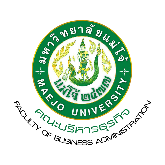 หนังสือยินยอมจากผู้ปกครอง							เขียนที่………..……………………หมู่ที่……………							ตำบล……………………อำเภอ……………………..					จังหวัด…………………....รหัสไปรษณีย์…………...					วันที่……………เดือน………………………..พ.ศ…………………เรื่อง	ให้ความยินยอมให้นักศึกษาออกฝึกปฏิบัติงานสหกิจศึกษาเรียน	คณบดีคณะบริหารธุรกิจ  มหาวิทยาลัยแม่โจ้	   	ข้าพเจ้า…………………………………...........……….พักอยู่บ้านเลขที่………………ตำบล…………....................................อำเภอ……………………………….………….จังหวัด…………...............…………..……………รหัสไปรษณีย์…………….............………......เกี่ยวข้องเป็น………………..............…..……..ของ (นาย/นาง/นางสาว)……………………............………………………………………………รหัสนักศึกษา………………………….ซึ่งเป็นนักศึกษาสาขาวิชา…………..........….................…….............คณะบริหารธุรกิจ มหาวิทยาลัยแม่โจ้ยินดีอนุญาตให้นักศึกษา ดังกล่าว เข้ารับการปฏิบัติงานสหกิจศึกษาในตำแหน่ง.........................................................................................................ณ...............................................................................ที่อยู่สถานประกอบการ..............................................................................................................ตั้งแต่วันที่……………………….......ถึงวันที่……………..................................		หาก (นาย/นางสาว)……………………………………………………...................................….ได้รับเหตุการณ์ใด ดังต่อไปนี้อุบัติเหตุหรืออันตรายใดๆ ระหว่างการปฏิบัติงานสหกิจศึกษา ในสถานประกอบการ ไม่ว่าจะเกิดขึ้นเพราะเหตุสุดวิสัยหรือเพราะความประมาทเลินเล่อ กรณีได้มีการติดโรคระบาดร้ายแรง ระหว่างการปฏิบัติงานสหกิจศึกษา ในสถานประกอบการ		ข้าพเจ้าจะไม่ดำเนินคดีกับอาจารย์ หลักสูตร คณะฯ และมหาวิทยาลัย สถานประกอบการและเจ้าหน้าที่ที่เกี่ยวข้องในทางแพ่งและอาญา รวมทั้งกฎหมายอื่นอันอาจจะฟ้องร้องได้โดยอาศัยบทบัญญัติของกฎหมายนั้นๆ ด้วยในกรณีที่ (นาย/นางสาว)……………………………......……………….………………………..ได้ทำให้เกิดความเสียหายขึ้นแก่ทรัพย์สินที่ใช้ในการฝึกปฏิบัติงานโดยพละการ ข้าพเจ้ายินยอมชดใช้ค่าเสียหายดังกล่าวทั้งสิ้น		ลงชื่อ……………………………...……………………….ผู้ให้ความยินยอม					              		(…………………………………………..........…………..)					      		ลงชื่อ……………………………………………………….พยาน					               		(……………………………………………………..)ความคิดเห็นของอาจารย์ที่ปรึกษา         	อนุญาต	ไม่อนุญาต  เนื่องด้วย.......................................................................................................................................................								ลงนาม..........................................................								            (.......................................................)								     วันที่................../................../..................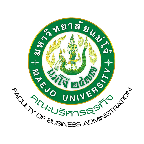 ใบสมัครงานสหกิจศึกษา คณะบริหารธุรกิจ มหาวิทยาลัยแม่โจ้Application Form for Cooperative Education, Faculty of Business Administration, Maejo Universityขอความกรุณากรอกข้อมูลด้วยตนเอง(To be completed in own handwriting)ชื่อ – สกุล/Name – Surname…………………………………………………..รหัสนักศึกษา/Student Code…………………..…..……..………หลักสูตร/Faculty………………………………………..........………………………สาขา/Major……………………………...…..……………เกรดเฉลี่ย/GPA……………………………………………………..………...เกรดเฉลี่ยสะสม/GPAX…………………………..………..……..ตำแหน่งที่ต้องการ/Position Applied for…………………………………………………………………………………………………………...ระยะเวลาปฏิบัติงาน/Working Period……………………………………………………………………………………………………………...ชื่อสถานประกอบการ/Corporation Name…………………………………………………………………………………………………………ประวัติส่วนตัว / Personal informationเพศ		ชาย		หญิงSex		Male		Femaleสถานภาพ		โสด		สมรส		หม้าย	    		แยกกันMarital status		Single		Married		Widowed			Separatedวัน เดือน ปีเกิด/Date of Birth…………………………….………อายุ/Age…………..…..ปี/Yrs.ศาสนา/Religion……………………….……เชื้อชาติ/Race……………….สัญชาติ/Nationality…….…………ส่วนสูง/Height………………ซม./Cm. น้ำหนัก/Weight…….…...…กก./Kg.บัตรประชาชนเลขที่/Identity Card No…………………………..…………....บัตรหมดอายุ/Expiration date……………………………………ภาวะทางทหาร	        ได้รับการยกเว้น	   ปลดเป็นทหารกองหนุน          	ยังไม่ได้รับการเกณฑ์/อยู่ในระหว่างการขอผ่อผันMilitary status	        Exempted	         	   Served		       		 Not yet servedที่อยู่ปัจจุบันเลขที่/Present address…………..หมู่ที่/Moo………....….อาคาร/Tower……….……ชั้น/Floor……….…….ซอย/Lane……………ถนน/Road………………..ตำบล/เขต/Sub District…………………..อำเภอ/แขวง/District……………………จังหวัด/Province………………รหัสไปรษณีย์/Zip code………………โทรศัพท์/Tel……………….…..มือถือ/Mobile.…………....……..อีเมล์/E-Mail………………………..	อาศัยกับครอบครัว	     	บ้านตัวเอง	       บ้านเช่า	           หอพัก	Living with parent	 	Own home	       Hired house	           Hired flat/Hostelประวัติครอบครัว / Family Informationชื่อ-สกุลบิดา/Father’s name – surname……………………………………………….…..….……..อายุ/Age…………………….………ปี/Yrs. อาชีพ/Occupation……………………………………………………………………….………..….โทรศัพท์/Tel………………………………ชื่อ-สกุลมารดา/Mother’s name – surname……………………………………………….………...อายุ/Age………………….…………ปี/Yrs.อาชีพ/Occupation……………………………………………………………..…………….โทรศัพท์/Tel………………………………………มีพี่น้อง(รวมผู้สมัคร)Number of  Members in the family………….……..คน ชาย/Male……………..คน หญิง/Female…………………….คนเป็นบุตรคนที่/You’re the child of the family…………………………………………………………………………………………………..….ประวัติการศึกษา / Educational Backgroundกิจกรรมนอกหลักสูตร / Extracurricular Activitiesประสบการณ์ด้านกิจกรรมนักศึกษา / Student Activities Experienceประวัติการฝึกอบรม / Previous Trainingความสามารถทางด้านภาษา / Language Abilityทักษะความสามารถ/Skillสามารถไปปฏิบัติงานต่างจังหวัด		ไม่ได้		ได้I can work up Country			No		Yesกรณีฉุกเฉินบุคคลที่ติดต่อได้ ชื่อ – นามสกุล…………………………………….……..…………....เกี่ยวข้องกับผู้สมัคร……………….………In case of Emergency,please notify					            Related to the as applicantที่อยู่ / Address………………………………………………………………………………..……...โทร / Tel…………………..………………ท่านเคยป่วยหนักและเป็นโรคติดต่อร้ายแรงมาก่อนหรือไม่ ?			เคย		ไม่เคยHave you ever been seriously or contracted with contagious disease?		Yes		Noถ้าเคยโปรดระบุชื่อโรค / If yes’ explain fully……………………………………………………………………………………………………..บุคคลอ้างอิง 2 คน (ซึ่งไม่ใช่ญาติ) ที่รู้จักคุ้นเคยตัวท่านดีList 2 references (Other than relatives) who know youข้าพเจ้าขอรับรองว่า ข้อความดังกล่าวทั้งหมดในใบสมัครนี้เป็นความจริงทุกประการI certify all statement given in this application form is true.								ลงนาม…………………………………………………..………									                       												(……………………………………………………..………….)								                        วันที่…………./………..…/……….…..								                                      (Applicant’s signature)ชื่อ / Nameอายุ (ปี) / Ageอาชีพ / Occupationโทรศัพท์ / Tel.ระดับการศึกษาEducational Levelปีที่จบการศึกษาYears of GraduationสถานศึกษาName of Institutionวิชาเอก/สาขาวิชาDegreeเกรดเฉลี่ยGPAX.ประถมศึกษา/Primaryมัธยมศึกษา/Secondaryอาชีวะศึกษา/Vocationalมหาวิทยาลัย/Universityมหาวิทยาลัยแม่โจ้ปี / Years.ชื่อองค์กร / Organization’s Nameชื่อโครงการ / Activity’s Nameจาก(ปี) / Fromถึง(ปี) / Toชื่อองค์กร / Organization’s Nameตำแหน่ง / PositionระยะเวลาการฝึกYear TrainedระยะเวลาการฝึกYear Trainedสถานที่ฝึก / ที่อยู่ (ชื่อจังหวัด)Organization and Address (Province’s Name)หัวข้ออบรม / Topicsจาก(ปี)/Fromถึง(ปี)/Toสถานที่ฝึก / ที่อยู่ (ชื่อจังหวัด)Organization and Address (Province’s Name)หัวข้ออบรม / TopicsภาษาLanguageฟัง/Listeningฟัง/Listeningฟัง/Listeningพูด/Speakingพูด/Speakingพูด/Speakingอ่าน/Readingอ่าน/Readingอ่าน/Readingเขียน/Writingเขียน/Writingเขียน/WritingภาษาLanguageดีGoodปานกลางFairพอใช้PoorดีGoodปานกลางFairพอใช้PoorดีGoodปานกลางFairพอใช้PoorดีGoodปานกลางFairพอใช้Poorภาษาไทย/Thaiภาษาอังกฤษ/Englishภาษาจีน/Chineseอื่นๆ/ Other ระบุ…Please Mentionพิมพ์ดีด                           :                       ไม่ได้                  ได้Typing                                                      No                     Yesทักษะคอมพิวเตอร์             :                    ไม่ได้                  ได้              ระบุComputer Skill                                         No                     Yes              (Please  Mention)…………………….………………..................ขับรถยนต์                        :                      ไม่ได้                   ได้              ใบขับขี่เลขที่Driving                                                    No                      Yes             Driving License No……………………………........................ความสามารถในการใช้เครื่องใช้สำนักงานOffice Machine…………………………………………………………………………………………………………………………………………งานอดิเรก ระบุHobbies:Please specify……………………………………………………………………………………………………………………………………………กีฬาที่ชอบ ระบุFavorite Sport : Please specify……………………………………………………………………………………………………………………………………………ความรู้พิเศษ  ระบุSpecial knowledge : Please specify……………………………………………………………………………………………………………………………………………อื่นๆ ระบุOther : Please specify……………………………………………………………………………………………………………………………………………ชื่อ - สกุล/ Full Nameอาชีพ/Occupationสถานที่ทำงาน/Addressโทรศัพท์/Tel